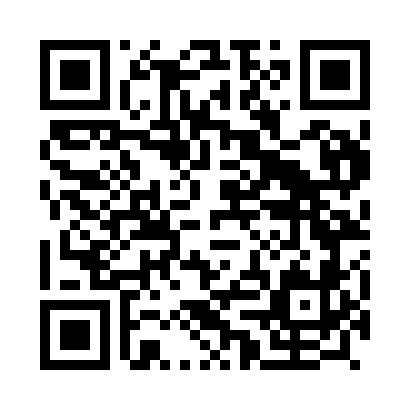 Prayer times for Barcel, PortugalMon 1 Apr 2024 - Tue 30 Apr 2024High Latitude Method: Angle Based RulePrayer Calculation Method: Muslim World LeagueAsar Calculation Method: HanafiPrayer times provided by https://www.salahtimes.comDateDayFajrSunriseDhuhrAsrMaghribIsha1Mon5:367:111:336:027:559:242Tue5:347:101:326:037:569:253Wed5:337:081:326:047:579:274Thu5:317:061:326:057:589:285Fri5:297:051:326:057:599:296Sat5:277:031:316:068:009:317Sun5:257:021:316:078:019:328Mon5:237:001:316:078:029:339Tue5:216:581:306:088:039:3510Wed5:196:571:306:098:049:3611Thu5:176:551:306:108:059:3812Fri5:156:531:306:108:069:3913Sat5:136:521:296:118:079:4014Sun5:116:501:296:128:099:4215Mon5:096:491:296:128:109:4316Tue5:076:471:296:138:119:4517Wed5:056:461:286:148:129:4618Thu5:036:441:286:148:139:4819Fri5:016:431:286:158:149:4920Sat5:006:411:286:168:159:5021Sun4:586:401:286:168:169:5222Mon4:566:381:276:178:179:5323Tue4:546:371:276:178:189:5524Wed4:526:351:276:188:199:5625Thu4:506:341:276:198:209:5826Fri4:486:321:276:198:229:5927Sat4:466:311:276:208:2310:0128Sun4:446:301:266:218:2410:0329Mon4:426:281:266:218:2510:0430Tue4:416:271:266:228:2610:06